ANSØGNINGSSKEMA OG ADMINISTRATIONSVEJLEDNINGFOR TILSKUD TIL UDVIKLING AF SELVFORSYNING 2024På finanslovskonto 73.04.08 Udvikling af Selvforsyning i Grønland er der i 2024 afsat 2,23 mio. kr. til tilskud til udvikling af selvforsyning. Forvaltningen af disse midler vil ske gennem ansøgning fra producenter indenfor selvforsyning. Dette gælder både etablerede produktionsvirksomheder såvel som nyetablerede virksomheder. 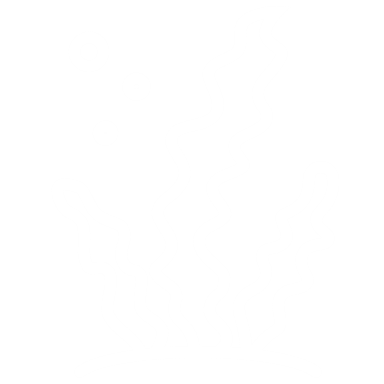 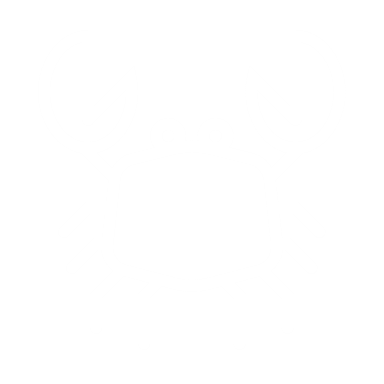 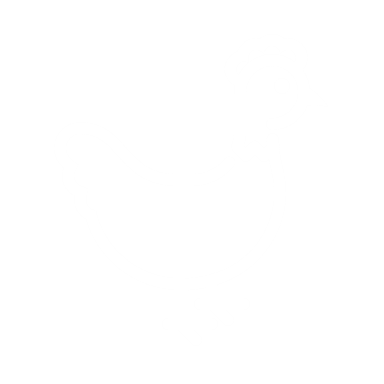 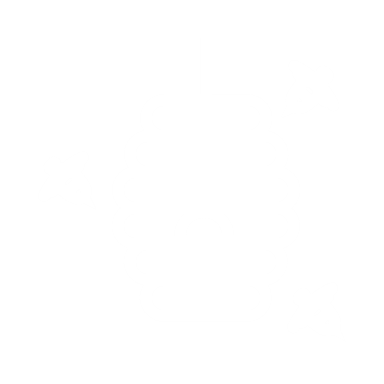 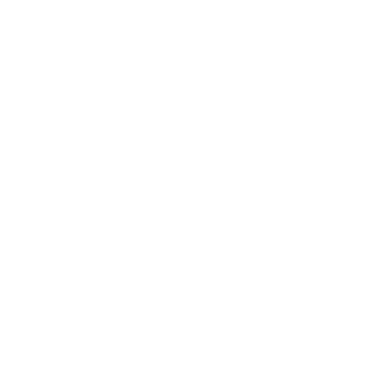 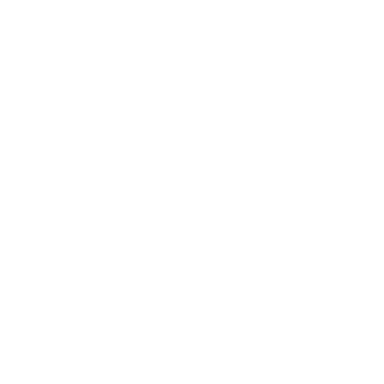 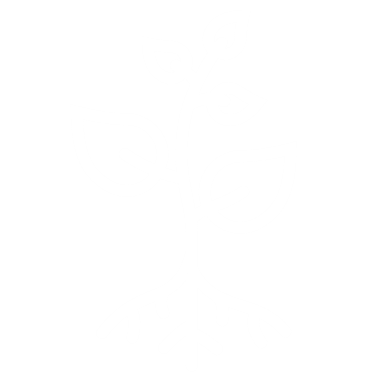 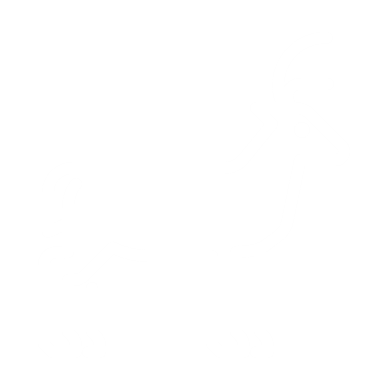 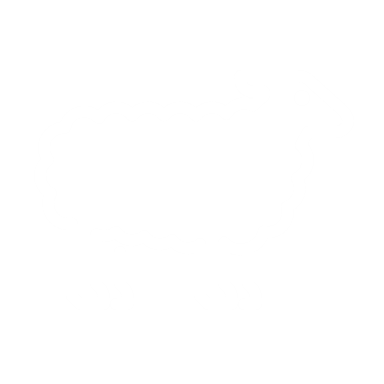 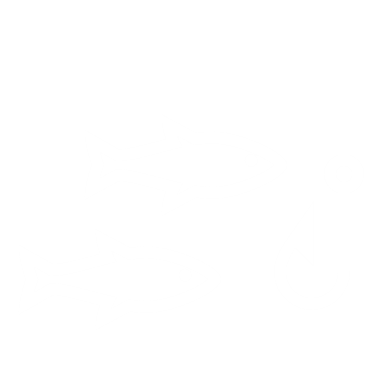 Dette dokument indeholder ansøgningsskema og administrationsvejledning for forvaltningen af tilskuddet. ”Vejledning til ansøgning om produktionsanlægstilskud” kan bruges som vejledning til ansøgere.Vejledning til ansøgning om tilskud til udvikling af selvforsyningGenerelle vilkårFormålet med tilskudsordningen er at yde tilskud til erhvervsprojekter i Grønland hvis produktion bidrager til at øge Grønlands selvforsyning. Eksempelvis vil dette omfatte en virksomhed som producerer lokale råvarer, såsom fødevarer, til hjemmemarkedet. Virksomheden skal også vurderes at understøtte en positiv udvikling på andre erhvervsområder i lokalområdet, herunder også beskæftigelsesområdet. Tilskudsordningen omfatter både etablerede såvel som nyetablerede virksomheder. En nyetableret virksomhed skal dog kunne fremføre en fyldestgørende forretningsplan, hvori der redegøres for fremtidige aktiviteter og produktionsplaner. En betingelse for at modtage tilskud, er at det tydeliggøres hvordan tilskuddet vil bidrage til udvikling af virksomhedens produktion. Der ydes tilsagn om tilskud til projekter på baggrund af en vurdering af den enkelte ansøgning, og af hvorvidt virksomheden kan varetage driften. Denne vurdering bygger på en ligelig vægtning af:Ansøgerens tekniske, faglige og økonomiske formåen,Aktivitetsniveau for virksomheden,Virksomhedens indvirkning på Grønlands selvforsyning samt på lokalområdet,Hvorledes det ansøgte tilskud vurderes at udvikle virksomheden.Hvem kan søge tilskud?Ejere af produktionsvirksomheder lokaliseret i hele Grønland kan søge om tilskud. Produktionsvirksomheder omfatter anlæg, der aftager og indhandler produkter fra landbaserede og havbaserede aktiviteter og/eller producerer lokale råvarer. Virksomheden skal have til formål at tilvejebringe et økonomisk overskud over en længere periode og bidrage positivt til beskæftigelsesudviklingen i lokalområdet. Virksomheden skal kunne give bevis for, at der er sikret økonomisk overskud over en længere periode, og fremføre en fyldestgørende forretningsplan. Hvis du er usikker på hvordan du skal udføre en forretningsplan, så kontakt din lokale erhvervsrådgiver.Din lokale erhvervsrådgiver kan give vejledning om budgettering, regnskab, forretningsudvikling, osv.Hvis ansøgeren er en ny virksomhed, skal der fremsættes klare mål og planer for fremtidig aktivitet. Ansøgningen skal helt konkret fremlægge hvilke forretningsmæssige planer virksomheden har. Virksomheden skal være CVR-registreret i Grønland. Der kan kun gives tilskud til projekter eller aktiviteter, der ikke modtager tilskud eller finansiering gennem andre offentlige midler. Virksomheder, der modtager driftstilskud fra det offentlige (eksempelvis servicekontrakt), kan dog modtage tilskud til udvikling af selvforsyning, hvis formålet med tilskuddet ikke omfattes af anden form for driftstilskud.Der kan alene gives tilskud til projekter, som har de nødvendige tilladelser, og som overholder lovgivningen i alle henseender. Det er ansøgers ansvar at dokumentere relevante tilladelser.Et kriterie for at modtage tilskud er en velbeskrevet ansøgning. Ansøger garanteres ikke tilskud. Afslag på ansøgning kan ikke indklages til højere forvaltningsmyndighed.Hvornår kan man ikke få tilskud?Formålet med tilskud må ikke være omfattet af andre offentlige støtteordninger, eksempelvis offentligt støttet landbrug eller fiskeri.Der gives ikke tilsagn om tilskud til en virksomhed i økonomiske vanskeligheder, såfremt det vurderes, at tilskud til virksomheden ikke kan få virksomheden ud af de økonomiske vanskeligheder. Endvidere gives der heller ikke tilsagn om tilskud til virksomheder med væsentlig gæld til det offentlige.   AnsøgningsprocessenAnsøgning skal sendes til Departementet for Landbrug, Selvforsyning, Energi og Miljø (herefter Departementet) enten pr. brev eller e-mail:Departementet for Landbrug, Selvforsyning, Energi og MiljøPostboks 10153900 NuukEmail: pan@nanoq.gl AnsøgningsrunderDer er to ordinære, årlige ansøgningsfrister. En virksomhed kan søge i begge ansøgningsrunder:D. 1. august D. 1. oktober Der er ikke garanteret midler til tilskud ved 2. ansøgningsrunde. Såfremt der ikke er midler til 2. ansøgningsrunde, vil Departementet orientere om det på sullisivik.gl, når sagsbehandlingen af 1. ansøgningsrunde er afsluttet.Ansøgningens indholdAnsøgningen skal indeholde følgende:Ansøgningsskema ForretningsplanSenest godkendte regnskabDriftsbudget for ansøgninger på mere end 100.000 kr.Beskrivelse af projekter der ansøges om tilskud til (hvordan vil de bidrage til aktivitetsniveauet?) Indhentede tilbud fra leverandører for de ansøgte projekterForretningsplanen skal som minimum indeholde budget for det ansøgte tilskud. For at underbygge ansøgningen kan den endvidere indeholde relevante myndighedstilladelser, mv. For ansøgninger på mere end 100.000 kr. skal driftsbudget ligeledes vedlægges. Driftsbudgettet kan også med fordel vedlægges ansøgninger på mindre end 100.000 kr., men det er ikke et krav. Inden Departementet kan tage stilling til de indkomne ansøgninger, kan Departementet have behov for at indhente yderligere eller supplerende oplysninger gennem en dialog mellem ansøgeren og sagsbehandleren.Sagsbehandlingstid for ansøgningerSagsbehandlingstiden i Departementet for ansøgninger er typisk ca. 60 dage. Hertil kommer den politiske godkendelsesprocess for ansøgninger. Derudover vil ansøger have et tidsforbrug i forbindelse med at besvare spørgsmål fra Departementet samt indsende eventuelt manglende dokumentation.Ansøgnings- og sagsbehandlingsprocessen Ansøgning modtages af Departementet,Ansøger vil modtage kvittering at ansøgningen er modtaget.Sagsbehandling (ca. 60 dage),Politisk godkendelsesprocess,Tilsagn eller forslag til afgørelse sendes til ansøger,Partshøringsproces (på 14 dage) i tilfælde af at ansøger har modtaget et afslag eller et betinget tilsagn,Tilsagn eller afgørelse sendes til ansøger i tilfælde af, at der er modtaget et afslag eller et betinget tilsagn, og der har været gennemført en partshøring,Hvis ansøger har modtaget tilsagn, fremsendes en tidsbegrænset aftale om tilskud til produktionsanlæg til underskrift hos ansøger,Aftale om tilskud til produktionsanlæg returneres til Departementet,Naalakkersuisoq for Landbrug, Selvforsyning, Energi og Miljø underskriver aftalen,Aftale om tilskud er gældende, når underskrift af begge parter foreligger.Afregning af tilskudAfregning af tilskud sker i forlængelse af, at Departementet har tilkendegivet tilsagn om tilskud. Førend tilskud kan udbetales, er det et krav, at ansøger dokumenterer de udgifter, der er givet tilsagn til. Tilskud gives kun til dokumenterede udgifter. Dokumentationen skal være en faktura samt bevis på, at udgiften er afholdt af virksomheden, f.eks. i form af en kontoudskrift. Fakturaen skal dække udgifter, der afholdes i tilskudsåret. Departementet afholder udgiften i overensstemmelse med tilsagnet. Anmodning om afregning af tilskud skal indeholde informationerne:Departementet for Landbrug, Selvforsyning, Energi og Miljø skal stå som modtager af anmodningenEn henvisning til at bevillingen sker med midler fra finanslovskonto 73.04.08 og er et produktionsanlægstilskud[Virksomhedsnavn] skal fremgå som afsender af anmodningenBetalingsoplysninger til virksomhedenBeløb der faktureres FakturaDokumentation for at fakturaen er betalt (f.eks. kontoudskrift) Afregning af tilskud kan kun ske i ansøgningsåret. Faktura skal derfor fremsendes til Departementet senest 15. december i ansøgningsåret. Departementet kan forud for betaling af faktura stille krav om dokumentation om særlige tilladelser fra andre offentlige myndigheder.   Dokumenterede udgifter, der ydes tilskud til, bliver dækket helt eller delvist.  Sagsbehandlingstiden vedrørende udbetaling må forventes at kunne tage op til 2 uger fra dokumentationen er godkendt af Departementet.Departementet kan til enhver tid bede ansøger, der har modtaget udbetaling, fremsende dokumentation på, at udgifter dækket af tilskuddet er blevet afholdt i den angivne periode. Manglende dokumentation på ikke-afholdte udgifter kan resultere i krav om tilbagebetaling. Indberetning til SkattestyrelsenUdbetalt tilskud er indberetningspligtigt. Det er tilskudsmodtageren, som er ansvarlig for at indberette tilskuddet.Tilskudsberettigede aktiviteterNedenstående tabel angiver, hvad der kan ydes tilskud til. Det er en vejledning til både ansøger og forvaltningen i afgørelser. Tabellen er ikke udtømmende, og eksempler er vejledende:Ansøgningsskema for tilskud til udvikling af selvforsyningPå finansloven for 2024 er der optaget en bevilling på hovedkonto 73.04.08, som kan anvendes til ydelse af tilskud til producenter indenfor selvforsyning i Grønland.Virksomheder beskæftiget indenfor selvforsyning kan tildeles tilskud gennem aftaler om tilskud indgået med Departementet for Landbrug, Selvforsyning, Energi og Miljø. Kriterierne og ansøgningsproceduren fremgår i ovenstående administrationsvejledning.Der kan ydes tilskud til produktionsvirksomheder med det formål at fremme og sikre beskæftigelses- og aktivitetsniveau inden for fiskeri, fangst, landbrug, fødevareproduktion og andre selvforsyningsinitiativer hos produktionsvirksomheder i Grønland.En virksomhed, der søger om tilskud, skal leve op til følgende krav (sæt kryds, hvis gældende)VirksomhedsoplysningerVedhæftede bilagFremsendelse af ansøgningAnsøgning og spørgsmål sendes til:	Departementet for Landbrug, Selvforsyning, Energi og Miljø	Postboks 1015	3900 Nuuk	E-mail: pan@nanoq.gl TilskudsberettigetEj tilskudsberettigetUdvikling af produktionsvirksomheden (bygninger, maskiner mv.)Indkøb/udvidelseProduktionsforbedringerRenoveringsarbejdeLøskøb af udstyr, maskiner osv.Udvikling af produktionsanlægget/virksomheden der ikke direkte bidrager til at øge produktionsniveauetProfessionel understøttelse af udviklingKonsulentbistandRutinemæssigt professionelt arbejdeRevisionsudgifter til udarbejdelse af årsregnskabMedarbejderuddannelse i at anvende nyt udstyrLøbende efteruddannelseUndersøgelse af nyt markedDriftsomkostninger, som indeholder renovering og forbedringerDriftsomkostninger vedrørende forsyningVarme- og vandudgifterLønomkostningerAnskaffelses- og monteringsomkostninger vedrørende tilskudsberettigede aktiviteter, herunder omkostninger ved transportAnskaffelses- og monteringsomkostninger vedrørende ikke-tilskudsberettigede aktiviteter, herunder omkostninger ved transportSelskabet har hjemsted i GrønlandSelskabet har fuld rådighed over sin formue og må således ikke være i betalingsstandsning, under konkurs eller i en situation, der kan sidestilles hermedAnsøgningen skal som minimum indeholde følgende oplysninger for at blive taget i betragtning til tilskud (Udfyld nedenstående) Virksomhedens navn, adresse og kontaktoplysninger:Virksomhedens CVR-nummer (skal være CVR-registeret i Grønland):Virksomhedens registrerings- og kontonummer:Budget for den søgte tilskudsperiode(sæt kryds, hvis vedhæftet som bilag)Seneste godkendte regnskab (hvis selskabet har gennemført første regnskabsår)(sæt kryds, hvis vedhæftet som bilag)Driftsbudget (skal vedlægges ved ansøgninger på mere end 100.000 DKK)(sæt kryds, hvis vedhæftet som bilag)Budget for ansøgt tilskud (skal vedlægges)(sæt kryds, hvis vedhæftet som bilag)Indhentede tilbud for ansøgte tilskud (skal vedlægges)(sæt kryds, hvis vedhæftet som bilag)Fyldestgørende forretningsplan (sæt kryds, hvis vedhæftet som bilag)Forretningsplanen kan eksempelvis indeholde:Relevante myndighedstilladelserPlaner for salg- og markedsføringOverblik over markedetBeskrivelse af produkterVirksomhedens visioner/målsætningerUdviklingsplaner